Memoria de prácticas
en empresa /instituciónMáster en Nutrición HumanaAlumno/a:Del XX de XXX de XXXX al XX de XXX de XXXXTutor Docente: Tutor Laboral: 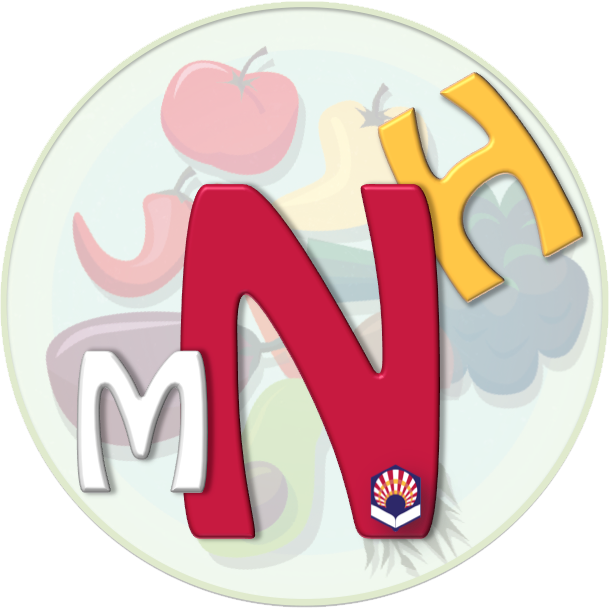 Memoria de prácticas realizada por: … en la empresa /institución: … realizando la actividad de… durante un periodo de … meses que culminó el .. de .. de XXXX.Tutor Docente:.Tutor Laboral:, cuyo puesto en la empresa / institución corresponde a.La presente memoria ha sido revisada por los tutores laboral y docente que dan su visto bueno.Córdoba, 23 de enero de 2023Fdo. el/a alumno/a:	VºBº Tutor Laboral	VºBº Tutor Docente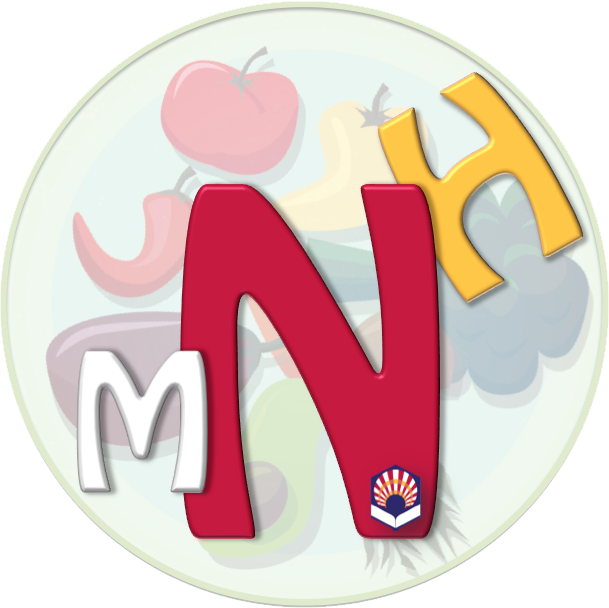 Contenido	Empresa /  Alumo	3Antecedentes	3Objetivos generales	3Descripción de la actividad realizada	3Valoración personal de la utilidad de la estancia	3Conclusiones / corolario	3Agradecimientos	3BIBLIOGRAFÍA	3Empresa / 
Alumno/aAntecedentesDescripción de las instalacionesUbicaciónActividades y servicios que realizaObjetivos generalesDescripción de la actividad realizadaCRONOGRAMA DE TIEMPO Y TRABAJO REALIZADOValoración personal de la utilidad de la estanciaConclusiones / corolarioConclusiones:1.	AgradecimientosBibliografía